DETROIT POLICE DEPARTMENT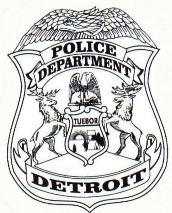                           NEIGHBORHOOD POLICE OFFICERSCONTACT LISTPrecinct InfoCommanders & Captains NPO’s Email AddressesNPO Contact NumbersDowntown Services20 Atwater St.Detroit, MI  48226NPO Sergeant Denise Walletwallettd364@detroitmi.gov313-600-8280Commander Matthew FulgenziCaptain Dana Russell313-237-2850No Community Meeting NPO Steven Engebretsonengebretsons645@detroitmi.gov313-643-0381NPO Jason Briggsbriggsj903@detroitmi.gov313-500-2099OpenSecond Precinct13530 Lesure St.Detroit MI 48227NPO Sergeant Edward Jacksonjacksone180@detroitmi.gov313-596-5299/313-549-6057Commander Anthony O’RourkeCaptain Marcus Thirlkill313-596-5200Community Meeting 2nd Tuesday of each month, at 6:00 PM,contact the precinct for the location/virtual Link NPO Colette Burks-Weathersburksc128@detroitmi.gov313-600-5756NPO Errol Franklinfrankline161@detroitmi.gov313-570-4787NPO David Vazquezvazquezd722@detroitmi.gov313-590-0484NPO Jennifer Tylertylerj152@detroitmi.gov313-573-0377 TNPO Todd Eadseadst718@detroitmi.gov313-596-5297NPO Lorenzo Hamptonhamptonl838@detroitmi.gov313-596-1800Third Precinct2875 W. Grand Blvd.Detroit, MI 48202NPO Sergeant Ray Saatisaatir286@detroitmi.gov 313-613-4472Commander Matthew FulgenziCaptain Conway Petty313-596-5300We meet at the 3rd every third Tuesday of each month except for July and August (recess).  (if we are virtual during any of the months, they can contact any of us for the zoom/team link. NPO Dale Dorseydorseyd832@detroitmi.gov313-643-0865NPO Tamyra Harris-Hardyharris-hardyt261@detroitmi.gov313-570-4364NPO John Pinchum pinchumj847@detroitmi.gov313-643-0897NPO Brad Hawkinshawkinsb246@detroitmi.gov313-518-3805NPO Shanita Mooremoores700@detroitmi.gov313-900-5228NPO Hadi HamkaOpenFourth Precinct4700 Fort St.Detroit, MI 48209NPO Sergeant Manuel Gutierrezgutierrezm162@detroitmi.gov313-596-5405/313-220-0068Commander Shelley HolderbaumCaptain Brandon Lewis313-596-5400Community Meeting 2nd Tuesday of each month, at 6:00 PM,  contact the precinct for the location/virtual linkNPO Alfonso Ruizruiza350@detroitmi.gov313-618-1695NPO Juan Lebronlebronj807@detroitmi.gov313-643-0354NPO Alexis Kelloggkellogga081@detroitmi.gov313-900-9124 NPO Garrett Taylortaylorg752@detroitmi.gov313-590-9033 NPO Jaime Rodriguezrodriguezj860@detroitmi.govOpenFifth Precinct3500 Conner St.Detroit, MI 48215NPO Sergeant Ronaldo Turnerturnerr264@detroitmi.gov313-596-5510/313-701-3167Commander Jevon JohnsonCaptain John Widmer313-596-5500Community Meeting 1st Wednesday each month, at 6:30 PM, contact the precinct for the location/virtual LinkNPO Willie Solessolesw838@detroitmi.gov313-643-0202NPO Karen Maxeymaxeyk248@detroitmi.gov313-319-2990NPO Deanna Merriweathermerriweatherd691@detroitmi.gov313-596-5511NPO Dattahn Wade          Waded059@detroitmi.govOpenOpenSixth Precinct11450 Warwick St. Detroit, MI 48228NPO Sergeant Lee Brownbrownl604@detroitmi.gov313-596-5663/313-580-6361 Commander Vernal NewsonCaptain Shannon Hampton313-596-5600Community Meeting last Wednesday each month, at 7:00 PM, contact the precinct for the location/virtual Link  NPO Heather Iveyiveyh654@detroitmi.gov313-643-0055NPO Kendell Jeffersonjeffersonk637@detroitmi.gov313-590-9550NPO Nicole Wallacewallacen346@detroitmi.gov313-643-0052NPO Victoria Overtonovertonv311@detroitmi.gov313-643-0481OpenOpenSeventh Precinct3501 Chene St.Detroit, MI 48207NPO Sergeant Romell Randolphrandolphr560@detroitmi.gov 313-596-5726/313-500-2130Commander John SvecCaptain James Cole, Jr.313-596-5700Community Meeting 3rd Wednesday each month, at  6:00 PM, contact the precinct for the location/virtual Link    NPO Cylvester Hillhillc649@detroitmi.gov313-300-7191NPO Mia Hannah hannahm883@detroitmi.gov 313-402-3659NPO Shawn Duncanduncans020@detroitmi.gov313-643-0711NPO Tania Striblingstriblingt779@detroitmi.gov313-618-0767NPO Darryl Davisdavisd166@detroitmi.gov313-688-4803NPO Mina Baxterbaxterm359@detroitmi.gov313-596-5710Eighth Precinct21555 W. McNichols Rd.Detroit, MI 48219313-596-5800NPO Sergeant Crystal Johns johnsc386@detroitmi.gov313.596.5812/313.549.7698Commander Dietrich Lever Captain Brian Bowser 313-596-5800 Community meeting last Monday each month. at 7:00 PM, contact the precinct for the location/virtual Link                     NPO Shawn Childreychildreys693@detroitmi.gov313-590-5199NPO Baron Colemancolemanb364@detroitmi.gov313-643-0773NPO Precious Reedreedp129@detroitmi.gov313-590-3020NPO Troy Wesleywesleyt909@detroitmi.gov313-643-0752NPO Dario Sharp sharpd413@detroitmi.gov313-688-4692OpenBologat337@detroitmi.govOpenNinth Precinct11187 Gratiot Ave.Detroit, MI 48213313-596-5900NPO Sergeant Brian McCleary mcclearyb274@detroitmi.gov313-596-5913/313-549-7988Commander Lawrence PurifoyCaptain Nathan Duda313-596-5900Community meeting 1st Thursday each month at 7:00 PM, contact the precinct for the location/virtual LinkNPO Aubrey Wadewadea417@detroitmi.gov313-618-0785NPO Aaron Kraszewskikraszewskia339@detroitmi.gov313-618-3386NPO Odessa Mitchellmitchello660@detroitmi.gov313-400-5964NPO Dallas Garnergarnerd498@detroitmi.gov313-480-2949NPO Lester Johnsonjohnsonl322@detroitmi.gov313-480-3310NPO Kyra Fairfairk047@detroitmi.gov313-500-1856NPO Brittany Burksburksb360@detroitmi.govNPO Jalynda Wolaninwolaninj651@detroitmi.gov313-688-0458Tenth Precinct12000 Livernois Ave.Detroit, MI 48204313-596-1000NPO Sergeant Kenneth Germaingermaink107@detroitmi.gov313-596-1665/313-549-9782Commander Shanda StarksCaptain Michael Dicicco313-596-1000Commander Shanda StarksCaptain Michael Dicicco313-596-1000Community Meeting 1st Thursday  at 6:30 PM,contact the precinct for the location/virtual LinkNPO Robert Barberbarberr146@detroitmi.gov313-590-5047313-590-5047NPO Roberto Berryberryr896@detroitmi.gov313-618-0793313-618-0793NPO Nicole Sumptersumptern973@detroitmi.gov313-614-9440313-614-9440NPO Donald Parkerparkerd749@detroitmi.gov313-720-8903313-720-8903NPO Charles Rodgersrodgersc092@detroitmi.gov313-670-6244313-670-6244TNPO Brittney McCoyEleventh Precinct5100 Nevada St.Detroit, MI 48234313-596-1100NPO Sergeant Charles Sprucesprucec479@detroitmi.gov313-596-1118/313-549-2886Commander Eric DeckerCaptain Derrick Griffin313-596-1100 Community Meeting 2nd Tuesday each month at 6:00 PM, contact the precinct for the location/virtual linkCommunity Meeting 2nd Tuesday each month at 6:00 PM, contact the precinct for the location/virtual linkNPO Eric Hillhille869@detroitmi.gov313-618-0888313-618-0888NPO Douglas Nicholsnicholsd603@detroitmi.gov313-618-0898313-618-0898NPO Dan T. Robinson Sr., MBArobinsond921@detroitmi.gov313-600-3354313-600-3354NPO Marcia Williamswilliamsm366@detroitmi.gov313-720-9076313-720-9076NPO Rana Asakriehasakriehr833@detroitmi.gov313-596-1168313-596-1168OpenOpenTwelfth Precinct1441 W. Seven Mile Rd.Detroit, MI 48203313-596-1200NPO Sergeant Sherley Bledsoebledsoes989@detroitmi.gov313-596-1221/313-549-2673Commander Kurt WorboysCaptain Philip Rodriguez  313-596-1210Community Meeting taking place in person at 12th March thru December 1st Thursday of every month at 6:00 PMCommunity Meeting taking place in person at 12th March thru December 1st Thursday of every month at 6:00 PMNPO Michael Crowdercrowderm019@detroitmi.gov313-573-7654313-573-7654NPO Keith Buckmanbuckmank689@detroitmi.gov313-643-0234 313-643-0234 NPO Larissa Powellpowelll229@detroitmi.gov313-900-9853313-900-9853NPO Nathaniel Womackwomackn914@detroitmi.gov313-618-1071313-618-1071NPO Alonja SmithSmitha802@detroitmi.gov313-596-1221313-596-1221TNPO Maurice EdleyTraffic Enforcement17825 Sherwood St.Detroit, MI  48212313.596.6467Commander Ryan ConnerCaptain Robert Mitchell313-596-6467Sergeant Cory Karssenkarssenc459@detroitmi.gov313-596-6467Sergeant Cory Karssenkarssenc459@detroitmi.gov313-596-6467NPO Abdul Shabazzshabazza952@detroitmi.gov313-701-1662/Westside313-701-1662/Westside